                                                  СЛУЖБЕНИ   ГЛАСНИК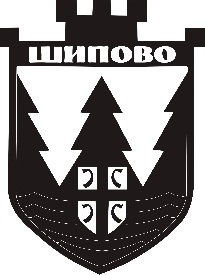                    ОПШТИНЕ   ШИПОВО            На основу члана 31.став 1 тачка е)  Закона о буџетском систему Републике Српске ( „ Службени  гласник Републике Српске “, број  121/12, 52/14, 104/15 ) и члана 36. Статута општине Шипово ( „ Службени гласник Општине Шипово“, број 12/17), Скупштина општине  Шипово, на сједници одржаној данa 24.12.2018.године,  донијела је:О Д Л У К Уо усвајању  Буџета Општине Шипово за 2019.годинуЧлан 1.Овом одлуком усваја се Буџет Општине Шипово за 2019. годину, у износу од 5.529.490  КМ.Члан 2.	Саставни дио ове одлуке чини  Буџет Општине Шипово за 2019.године са образложењем.Члан 3.	   Ова одлука ступа на снагу осмог дана од дана објављивања у „Службеном гласнику Општине Шипово“.        	                        СКУПШТИНА ОПШТИНЕ ШИПОВОБрој: 02-021-35/18                                                                       ПРЕДСЈЕДНИК, Датум: 24.12.2018. године                                                          Милан Плавшић,с.р. ________________________________________________________________________                                                                                            На основу члана 31. став 1  тачка ђ) Закона о буџетском систему Републике Српске ( ''Службени гласник Републике Српске'', број 121/2012, 52/2014, 104/2015) и члана 36. Статута општине Шипово ( „ Службени гласник Општине Шипово“ број 12/17), Скупштина општине Шипово на сједници одржаној дана  24.12.2018.  године,  донијела је:О Д Л У К Уо извршењу  Буџета Општине Шипово за 2019. годинуЧлан1.	Овом одлуком прописује се начин извршења   Буџета општине Шипово за 2019.годину.	Ова одлука ће се спроводити у сагласности са Законом о буџетском систему Републике Српске, Законом о трезору Републике Српске, Законом о задуживању, дугу и гаранцијама Републике Српске, важећим стратешким планом развоја општине и Планом инвестиција и капиталних улагања. 	Ова одлука се односи на буџетске кориснике који се у цјелости или дјелимично финансирају из буџета општине.Члан 2.	Сви јавни приходи, укључујући и властите приходе, које буџетски корисници остваре вршењем дјелатности (редовна, допунска, донације и сл.) су приходи буџета који морају бити распорећени у билансу буџета и исказани по изворима из којих потичу.	Сви расходи буџетских корисника морају бити утврђени у буџету и уравнотежени са приходима.Члан 3.	Средства буџета из члана 3. ове одлуке распоређују се у укупном износу од 5.529.490 , од чега:Расходи за лична примања ...........................................   1.395.522 КМРасходи по основу коришћења роба и услуга .............     862.133 КМРасходи финансирања и други финансијски трошкови   152.998 КМСубвенције .........................................................................    20.000 КМГрантови .............................................................................  390.397 КМДознаке на име социјалне заштите ..................................  913.167 КМРасходи финансирања и расходи трансакција размјене између или умутар јединица власти..................    69.438 КМРасходи по судским рјешењима .......................................      5.000 КМТрансфери између и унутар јединица власти .................   114.894 КМБуџетска резерва ..................................................................     5.000 КМИздаци за нефинансијску имовину .................................  1.174.344 КМИздаци за отплату дугова ..................................................    359.722 КМОстали издаци.......................................................................    66.875 КМ.Члан 4.	Одјељење  буџет, финансије, управљање развојем и привреду управља и контролише прилив и одлив новчаних средстава према усвојеном буџету.Члан 5.	Корисници буџетских средстава дужни су средства утврђена у буџету користити, руководећи се начелима рационалности и штедње.Члан 6.	Корисници буџетских средстава су обавезни да донесу Одјељењу за буџет, финансије, управљање развојем и привреду  своје кварталне финансијске планове за извршење буџета, петнаест дана прије почетка сваког квартала.	Одјељење за буџет, финансије, управљање развојем и привреду даје сагласност буџетском кориснику на поднесене кварталне финансијске планове за извршење буџета, а у складу са процјењеним остварењем буџетских средстава за исти период фискалне године.	Укупан износ свих кварталних планова за извршење буџета сваког буџетског корисника мора бити једнак износу усвојеног годишњег буџета за сваког буџетског корисника.Члан 7.	Трезор општине, врши пренос средстава за измирење обавеза по основу расхода буџета из члана 3. ове одлуке, на основу образаца прописаних за Трезорско пословање буџетских корисника.Члан 8.	Остали корисници буџетских средстава, који се финансирају кроз расходе текуће помоћи и субвенције, дужни су доставити захтјев за дознаку буџетских средстава на образцу које ће сачинити Одјељење за буџет, финансије, управљање развојем и привреду.	Послије дознаке средстава, наведени буџетски корисници из става 1. овог члана, дужни су доставити извјештај о утрошеним буџетским средствима, а као доказ приложити фотокопију извода банке, да је та уплата заиста и извршена.	Корисник који не достави извјештај о утрошку средстава, дужан је добијена средства вратити на ЈРТ општине Шипово.Члан 9.	Подаци унесени у образце за трезорско пословање буџетских корисника, морају бити сачињени на основу вјеродостојних књиговодствених докумената, којима располаже или је дужан располагати буџетски корисник.	Документи из претходног става сматрају се:обрачунске листе плата и накнада,понуде, предрачуни и уговори,рачуни за набавку средстава, материјала, роба и услуга,одлуке и рјешења надлежних органа из којих проистичу финансијске обавезе и остали финансијски документи.Члан 10.	Корисници буџетских средстава могу стварати обавезе и користити средства само за намјене предвиђене буџетом и то до износа, који је планиран, а у складу са расположивим средствима.	Разним одлукама не могу се стварати обавезе на терет буџета ако за те обавезе нису предвиђена средства у буџету.	Исплата цијелих или дијелова уговорених сума добављачима буџетских корисника за испоручену робу, материјал или извршене услуге, неће се извршити уколико средства за наведене намјене нису планирана у довољном износу или су већим дијелом искориштена у току године.	Буџетски корисници су дужни писменим путем упозорити добављача из става 3. овог члана о расположивости средстава за исплате по основу уговорених сума.Члан 11.	Начелник општине може на приједлог начелника Одјељења за  буџет, финансије, управљање развојем и привреду, а по захтјеву буџетских корисника, средства распоређена буџетом прераспоређивати у оквиру потрошачке јединице.            Прераспоређивање се може вршити до износа од 5% у односу на укупно одобрена средства буџетског корисника.            Изузетно од става 2. овог члана не може се вршити прерасподјела средстава са расхода по основу кориштења роба и услуга на расходе за бруто лична примања и са издатака за нефинансијску имовину на расходе за кориштење роба и услуга и расходе за бруто лична примања.Члан 12.	Скупштина општине може извршити прерасподјелу средстава између потрошачких јединица на приједлог Начелника општине.Члан 13.             Исплата плата и осталих личних примања, буџетских корисника, врши се преносом средстава са Јединственог рачуна трезора општине на текуће рачуне запослених у одговарајућим банкама.	Буџетски корисници су дужни да све податке о броју запослених, обрачунатим нето личним примањима, обрачунатим порезима и доприносима за свако запослено лице или друго лице, појединачно и збирно доставе  Одјељењу за  буџет, финансије, управљање развојем и привреду до 10. у мјесецу за претходни мјесец.                                                                   Члан 14.     Обавезе по основу буџета, изузев расхода по основу судских рјешења и расхода финансирања овога члана, ће се извршавати пропорционално према оствареном приливу средстава, а према следећим утврђеним приоритетима:Обавеза по основу кредитног задужења,Обавеза по судским рјешењима,Средства за плате и накнаде запослених, који се налазе у систему трезорског пословања,Накнаде одборницима и ОИК,Остала лична примања,Средства за материјал, робу и услуге,Набавка сталних средстава,Текуће помоћи.           Приоритети се дају за задовољење основних фунскција органа управе и буџетских корисника, који се на основу закона и одлука Скупштине општине минимално морају задовољити.                                                     Члан 15.	Буџетски корисници су дужни да се у поступку набавке роба, материјала и вршења услуга, придржавају одредаба Закона о јавним набавкама БиХ.	Начелник општине ће именовати комисију за спровођење процедура јавних набавки за инвестициона улагања корисника буџета, с тим да најмање један члан комисије мора бити лице запослено код буџетског корисника.                                                              Члан 16.           У буџетску резерву може се издвојити највише до 2,5 %  од укупно планираних  прихода за фискалну годину, умањених за планиране грантове за текућу фискалну годину.            Средства буџетске резерве могу се користити за намјене утврђене чланом 43. Закона о буџетском систему.                                                                Члан 17.       Средства планирана за буџетску резерву нису организационо, економски и функционално класификована.  Организациона, економска и функционална класификација биће одређена коришћењем средстава на начин да се донесе одлука о реалокацији средстава са буџетске резерве на одговарајући организациони, економски и функционални код.                                                               Члан 18.	Контролу намјенског кориштења и утрошка буџетских средстава, као и поступања корисника буџетских средстава, врши се у складу са одредбама Закона о буџетском систему РС.                                                               Члан 19.               Ова одлука ступа на снагу осмог дана од дана објављивања у „Службеном гласнику општине Шипово“ , а примјењиват ће се од 01.01.2019.године.                             СКУПШТИНА ОПШТИНЕ ШИПОВОБрој: 02-021-34/18                                                                       ПРЕДСЈЕДНИК,Датум: 24.12.2018.године                                                           Милан Плавшић,с.р.______________________________________________________________________                                С А Д Р Ж А ЈАКТА СКУПШТИНЕ                                                                                            Страна1.Одлука о усвајању  Буџета општине Шипово за 2019. годину..................................12. Одлука о извршењу  Буџета општине Шипово за 2019. годину...............................23.  Буџет општине Шипово за 2019.годину.....................................................................7Број  15/18Година  XX                                                                            24.12.2018.годинеШиповоГласник издаје Скупштина општине Шипово.Гласник излази по потреби.